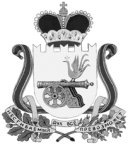 СОВЕТ ДЕПУТАТОВ ВЯЗЕМСКОГО ГОРОДСКОГО ПОСЕЛЕНИЯ ВЯЗЕМСКОГО РАЙОНА СМОЛЕНСКОЙ ОБЛАСТИРЕШЕНИЕот 19.03.2013  № 17 Руководствуясь пунктом 5 статьи 46 Градостроительного кодекса  Российской Федерации, статьей 13 Устава Вяземского городского поселения Вяземского района Смоленской области, Положением о порядке и проведении публичных слушаний в Вяземском городском поселении Вяземского района Смоленской области, утверждённым решением Совета депутатов Вяземского городского поселения Вяземского района Смоленской области от 06.07.2006 № 39 (в редакции от 17.02.2009 № 3, от 01.11.2011 № 70), Совет депутатов Вяземского городского поселения Вяземского района Смоленской области РЕШИЛ:1. Назначить на 30 апреля 2013 года на 14.30 часов и провести по адресу: г. Вязьма, ул. 25 Октября, д. 11(большой зал Администрации) публичные слушания по проектам планировки территорий:1.1. земельного участка под магазин непродовольственных товаров в м-не «Березы», в районе дома № 1 в г. Вязьма, Смоленской области разработанному Обществом с ограниченной ответственностью «ВязьмаПроект»;1.2. земельного участка под магазин по ул. Воинов-Интернационалистов, в районе жилого дома № 5, корп. № 1 в г. Вязьма, Смоленской области разработанному Обществом с ограниченной ответственностью «ВязьмаПроект».Граждане, проживающие на территориях, применительно к которым осуществляется подготовка проекта планировки территории, правообладатели земельных участков и объектов капитального строительства, расположенных на указанных территориях, лица, законные интересы которых могут быть нарушены в связи с реализацией проектов планировки территории, вправе направлять в Администрацию Вяземского городского поселения Вяземского района Смоленской области по адресу: ул. 25 Октября дом № 11, кабинет № 4 до 29.04.2013 года имеющиеся у них замечания и предложения по проекту планировки территории (пункт 1 настоящего решения).Публичные  слушания провести в соответствии с Порядком организации и проведения публичных слушаний в Вяземском городском поселении Вяземского района Смоленской области, утвержденным решением Совета депутатов Вяземского городского поселения Вяземского района Смоленской области от 06.07.2006 № 39 (в редакции от 17.02.2009 № 3, от 01.11.2011 № 70).3. Для осуществления публичных слушаний образовать организационный комитет в следующем составе:- Григорьев Олег Станиславович – Глава муниципального образования Вяземского городского поселения Вяземского района Смоленской области - председатель организационного комитета;- Кузина Татьяна Владимировна – ведущий специалист отдела имущественных и земельных отношений Администрации Вяземского городского поселения Вяземского района Смоленской области - секретарь.Члены организационного комитета:1. Клименков Александр Константинович – Глава Администрации Вяземского городского поселения Вяземского района Смоленской области;2. Цурков Сергей Витальевич – начальник отдела строительства и целевых программ Администрации Вяземского городского поселения Вяземского района Смоленской области;3. Тесакова Наталья Александровна – начальник отдела имущественных и земельных отношений Администрации Вяземского городского поселения Вяземского района Смоленской области;4. Белкин Александр Александрович – начальник юридического отдела Администрации Вяземского городского поселения Вяземского района Смоленской области;5. Ефимова Галина Александровна – главный специалист, архитектор Администрации Вяземского городского поселения Вяземского района Смоленской области.4. Контроль за исполнением настоящего решения возложить на Главу Администрации Вяземского городского поселения Вяземского района Смоленской области (А.К. Клименков).5. Опубликовать настоящее решение в газете «Мой город - Вязьма» и электронном периодическом издании «Мой город – Вязьма.ru» (MGORV.RU).О назначении публичных слушаний по проектам планировки территорий Глава муниципального образованияВяземского городского поселения Вяземского района Смоленской областиО.С. Григорьев